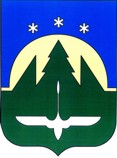 Муниципальное образованиеХанты-Мансийского автономного округа – Югрыгородской округ город Ханты-МансийскДУМА ГОРОДА ХАНТЫ-МАНСИЙСКАРЕШЕНИЕ№ 303-VI РД						 Принято26 октября 2018 годаО награжденииРассмотрев ходатайства организаций о представлении к награждению, руководствуясь Решением Думы города Ханты-Мансийска от 30 января 2017 года № 78-VI РД «О наградах города Ханты-Мансийска», частью 1 статьи 69 Устава города Ханты-МансийскаДума города Ханты-Мансийска РЕШИЛА:Наградить Почетной грамотой Думы города Ханты-Мансийска:За многолетний добросовестный труд, высокое профессиональное мастерство, творческий поиск, большой личный вклад в дело воспитания                         и образования подрастающего поколения и в связи с 60-летием со дня образования муниципального бюджетного учреждения дополнительного образования «Детская школа искусств»:ЗЕЛЕНУЮ АЛИНУ ВИКТОРОВНУ – преподавателя муниципального бюджетного учреждения дополнительного образования «Детская школа искусств»;РОДЬ ЯРОСЛАВА ИВАНОВИЧА – директора муниципального бюджетного учреждения дополнительного образования «Детская школа искусств».1.2)	За многолетний добросовестный труд, значительный вклад                            в социально-экономическое развитие города Ханты-Мансийска и в связи                          с 60-летием со дня рождения:ШКЛЯЕВУ НАТАЛЬЮ ВАСИЛЬЕВНУ – пенсионера, члена первичной ветеранской организации Администрации города Ханты-Мансийска                      Ханты-Мансийской городской общественной организации ветеранов войны, труда, вооруженных сил и правоохранительных органов.1.3)	За многолетний добросовестный труд, высокий профессионализм, значительный вклад в развитие энергетики города Ханты-Мансийска и в связи                   с празднованием Дня энергетика:КУЛИКОВА СЕРГЕЯ АЛЕКСАНДРОВИЧА – диспетчера муниципального предприятия «Ханты-Мансийские городские электрические сети» муниципального образования города Ханты-Мансийск. 2.	Наградить Благодарственным письмом Думы города                            Ханты-Мансийска:За безупречный и плодотворный труд, профессиональные успехи, личный вклад в дело воспитания и образования подрастающего поколения                      и в связи с 60-летием со дня образования муниципального бюджетного учреждения дополнительного образования «Детская школа искусств»:	БЕЛОВУ ВАЛЕНТИНУ МИХАЙЛОВНУ – преподавателя муниципального бюджетного учреждения дополнительного образования «Детская школа искусств»;	КАМАЛОВУ ЗУЛЬФИЮ ГАЛЕЕВНУ – преподавателя муниципального бюджетного учреждения дополнительного образования «Детская школа искусств»;	НАДЫРОВУ ЛУИЗУ ГИБАТОВНУ – преподавателя муниципального бюджетного учреждения дополнительного образования «Детская школа искусств»;2.2)	За многолетний добросовестный труд, высокий профессионализм, значительный вклад в развитие энергетики города Ханты-Мансийска и в связи                           с празднованием Дня энергетика: БАЛЧУГОВА АНТОНА АЛЕКСАНДРОВИЧА – электромонтера-кабельщика муниципального предприятия «Ханты-Мансийские городские электрические сети» муниципального образования города Ханты-Мансийск;ЗАЦЕПИНА АЛЕКСАНДРА СЕРГЕЕВИЧА – электромонтера                              по испытаниям и измерениям муниципального предприятия «Ханты-Мансийские городские электрические сети» муниципального образования города                                    Ханты-Мансийск.2.3)	За многолетний добросовестный труд, высокий профессионализм, значительный вклад в развитие энергетики города Ханты-Мансийска и в связи                     с празднованием Дня энергетика:КОСИНЦЕВУ ЕЛЕНУ ВЛАДИМИРОВНУ – техника по расчетам                          с прочими потребителями электроэнергии муниципального предприятия «Городские электрические сети» муниципального образования город                            Ханты-Мансийск; МАШИНУ ТАТЬЯНУ ЛЕОНИДОВНУ – контролера по сбыту электроэнергии муниципального предприятия «Городские электрические сети» муниципального образования город Ханты-Мансийск;УШАКОВУ НАДЕЖДУ НИКОЛАЕВНУ – контролера-оператора по сбыту электроэнергии муниципального предприятия «Городские электрические сети» муниципального образования город Ханты-Мансийск.2.4)	За добросовестный труд, личные заслуги, безупречную                                     и эффективную муниципальную службу и в связи с 88-й годовщиной со дня образования Ханты-Мансийского автономного округа - Югры:ВОЛЧКОВУ АННУ ЮРЬЕВНУ – консультанта отдела обращений организационного управления аппарата Думы города Ханты-Мансийска;КОРАБЛЕВУ ОЛЬГУ ВИКТОРОВНУ – главного специалиста отдела организационного обеспечения и протокола организационного управления аппарата Думы города Ханты-Мансийска;ТЮКЕНОВУ АЛЕНУ ВЛАДИМИРОВНУ – начальника контрольно-ревизионного отдела Счетной палаты города Ханты-Мансийска;ЦИПОРИНУ ЕВГЕНИЮ АЛЕКСЕЕВНУ – консультанта отдела организационного обеспечения и протокола организационного управления аппарата Думы города Ханты-Мансийска.2.5)	За многолетний добросовестный труд, высокий профессионализм, личный вклад в дело охраны здоровья населения города Ханты-Мансийска                                 и в связи с 60-летием со дня рождения:ВАСИЛЬЕВА СЕРГЕЯ НИКОЛАЕВИЧА – заведующего хирургическим отделением №1окружного онкологического центра, врача-онколога бюджетного учреждения Ханты-Мансийского автономного округа – Югры «Окружная клиническая больница».2.6)	За многолетний добросовестный труд, профессиональные успехи                     и личный вклад в развитие малого и среднего предпринимательства в области инновационной деятельности и в связи с 10-летием со дня образования автономного учреждения Ханты-Мансийского автономного округа – Югры «Технопарк высоких технологий»: КАЮКОВА ВЛАДИМИРА ИННОКЕНТЬЕВИЧА – заместителя начальника отдела организационного и хозяйственного обеспечения автономного учреждения Ханты-Мансийского автономного округа – Югры «Технопарк высоких технологий»;КРИВОШЕЕВА ВЛАДИМИРА ВАСИЛЬЕВИЧА – ведущего эксперта центра кластерного развития автономного учреждения Ханты-Мансийского автономного округа – Югры «Технопарк высоких технологий». Председатель Думыгорода Ханты-Мансийска                   К.Л. ПенчуковПодписано26 октября 2018 года